Dear Parents or Guardians, 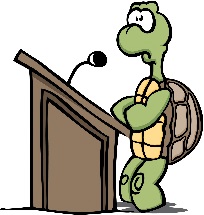         Welcome to another exciting school year! My name is Mrs. Yiakos and I am the Public Speaking teacher. In this class, your child will prepare, develop, and present speeches for different purposes and of diverse types. Additionally, students will evaluate peer speeches, as well as reflect on and make improvements to speeches. Your child will engage in a variety of learning experiences throughout the semester. I am looking forward to helping your student excel in my classroom.The students are aware of my availability, but if you wish to contact me yourself please do not hesitate to call me at (815) 469-4330 Ext. 5122 or send an email to tyiakos@summithill.org. I am always willing to accommodate any needs you or your student may have, so please feel free to bring these items to my attention. In addition to this letter, your child will be receiving a syllabus. Please sign and return this letter, indicating that you have read and understand the expectations. I would like to thank you for entrusting your child to me, and I look forward to working with you and your student during the quarter!                                                                                                                Sincerely,                                                                             Mrs. YiakosParent/Guardian signature: ___________________Date: ______________